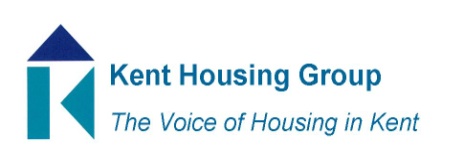 Kent Housing Options Group14 December 2017The meeting will start promptly at 10 am, so please ensure that you arrive in good timeRoom 6D, Maidstone House, Maidstone Agenda1.	10.00 am	Introductions & Apologies2.	10.05 am	Action Log from Meeting 2 November 20173.         10.20 am	Homeless Reduction Act (SI) -Consultation on Code of Guidance4.	10.35 am	Online Tenancy Training – Elly Toye5.	10.50 am	Protocols – Standing Item	6.	11.10 am	National Policy – Standing Item7.	11.25 am	Recent Case law – Standing Item8.	11.40 am	Training Opportunities, Including Local Training - Standing item –All9.         11.50 am	AOB	12 NOON – SPECIAL KENT HOMECHOICE PROJECT BOARD MEETINGNext Meeting:  15 March 2018 (Full meeting)2018 Meetings: 21 June 2018 (LA only meeting), 13 September 2018 (LA only meeting),                1 November 2018 (Full meeting), 13 December 2018 (LA only meeting) all meetings to start promptly at 10 am and all to be held at MBC Offices